Press Release											     Contacts:For Immediate Release									 Vinitaly InternationalInternational Media Dept.                                                                                                                                 +39 045 8101447media@vinitalytour.com                                                                                                                                                                 www.vinitalytour.comTwitter: @VinitalyTourJoin Vinitaly International Network on LinkedInJudges announced for  the new Vinitaly 5 Star Wines AwardVinitaly International has announced the team of expert judges from 17 different countries who will be taking part in the new Vinitaly 5 Star Award to be held from the 1st to the 3rd of April 2016 (www.vinitaly.com/en/exhibitor-area/vinitaly-international-competitions/5-Star-Wines/judges/). This new competition represents the evolution of Vinitaly’s International Wine Awards,  founded 23 years ago and that has had a long and distinguished history of awarding medals to both Italian and international wines.The new competition features:An entirely new scoring system (the 100 point scale that is used in most other world wine competitions)Only those wines that have scored 90 or more points will be selected for the 5 Star Wines award;  gold, silver, and bronze medals will no longer be awardedThe top scoring red, white, sparkling and sweet wine will receive a special awardThe two (Italian and International) wine estates that record the highest average score (computed by averaging out the scores of all their wines scoring 90 or more points) will also receive a special prizeThe judging panels will be composed of four to five judges of international renown, recognized experts on international wines but who are especially knowledgeable about Italian wines. For this reason, the 5 Star Wines competition is uniquely characterized by the presence of many graduates (Ambassadors and Experts) of the Vinitaly International Academy certification course in Italian wines.Other judges include some of Italy’ foremost winemakers, as well Masters of Wine, Master Sommelliers, Michelin starred restaurant sommeliers, and educators.The competition will be headlined by a special selection of four 50th Anniversary General Chairmen, who will be retaste all those wines presenting a large range in scores and all those wines scored 90 points only. New judges and general chairmen will be invited to the competition each year, making for a dynamic set of invited judges that will not be the same year to year.  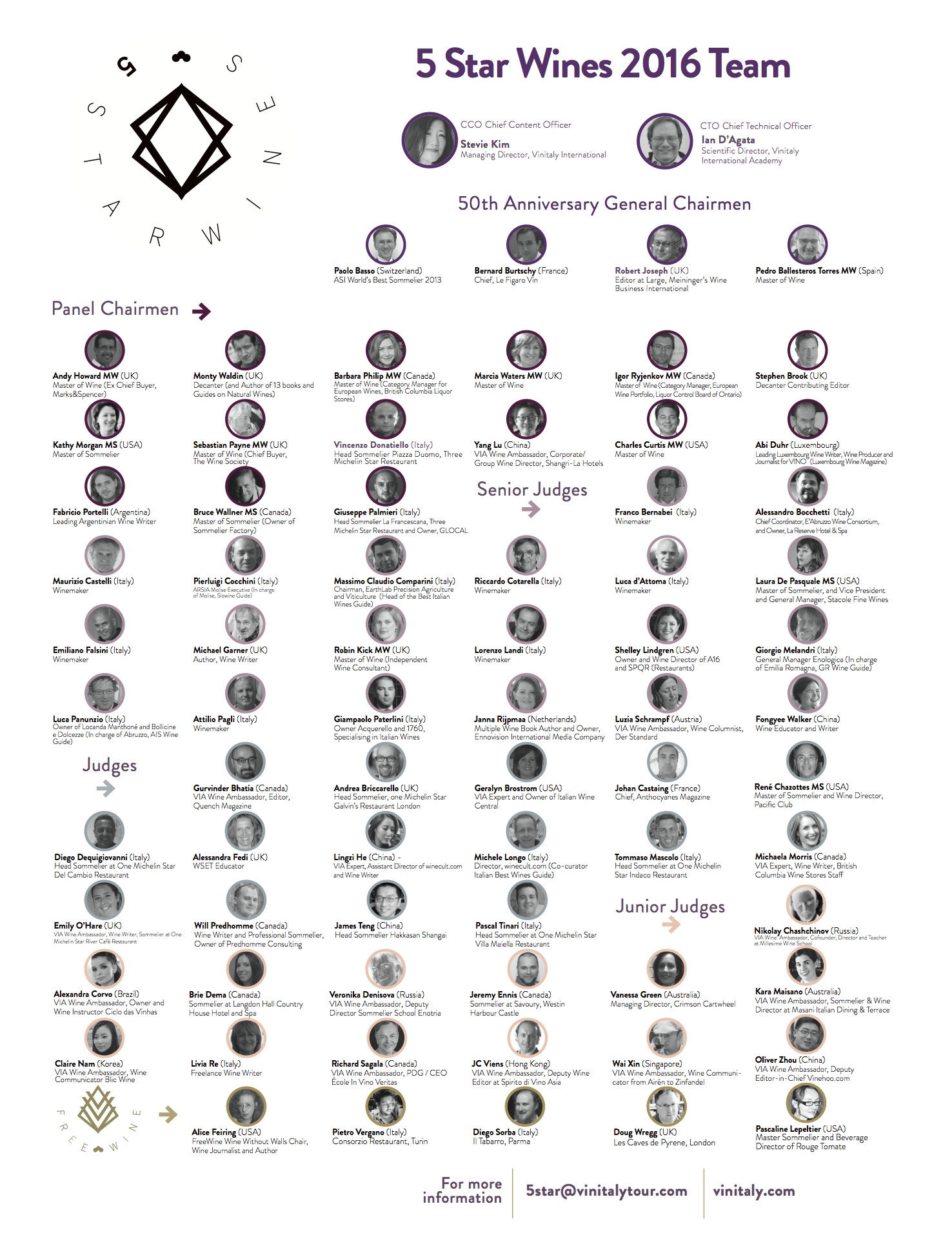 The entire competition is overseen by Stevie Kim, Managing Director of Vinitaly International and Ian D’Agata, Scientific Director of the Vinitaly International Academy, who will be on hand to address queries and help resolve differing viewpoints on any of the wines.Registration and delivery of samples opens on 1 February and closes on 18 March 2016. More information is available on the Vinitaly website at http://vinitaly.com/en/exhibitor-area/vinitaly-international-competitions/5-Star-Wines/ JUDGE LISTAbout:Veronafiere is the leading organizer of trade shows in Italy including Vinitaly (www.vinitaly.com), the largest wine and spirits fair in the world. During its 49th edition Vinitaly counted some 4,000 exhibitors on a 100,000 square meter area and 150,000 visitors including 2,600 journalists from 46 different countries. The next edition of the fair will take place on 10 - 13 April 2016. The premier event to Vinitaly, OperaWine (www.vinitalyinternational.com) “Finest Italian Wines: 100 Great Producers,” will unite international wine professionals on April 9th in the heart of Verona, offering them the unique opportunity to discover and taste the wines of the 100 Best Italian Producers, as selected by Wine Spectator. Since 1998 Vinitaly International travels to several countries such as Russia, China, USA and Hong Kong thanks to its strategic arm abroad, Vinitaly International. In February 2014 Vinitaly International launched an educational project, the Vinitaly International Academy (VIA) with the aim of divulging and broadcasting the excellence and diversity of Italian wine around the globe. VIA has now also organized its very first Certification Course with the aim of creating new Ambassadors of Italian Wine in the World.###Chief Content OfficerChief Content OfficerItalyStevieKimManaging Director, Vinitaly InternationalChief Technical Officer:Chief Technical Officer:Italy Ian D'Agata Scientific Director, Vinitaly International Acadamy 50th Anniversary General Chairmen50th Anniversary General Chairmen50th Anniversary General ChairmenSwitzerlandPaolo Basso Association Sommelerie Internationale,  World’s Best Sommelier 2013 France Bernard  Burtschy Chief, Le Figaro Vin UKRobert JosephEditor at Large, Meininger's Wine Business International SpainPedro Ballesteros Torres MW Master of Wine Panel ChairmenPanel ChairmenUKStephen Brook  Decanter Contributing Editor  USACharlesCurtis MW  Master of Wine  ItalyVincenzoDonatiello Head Sommielier, Piazza Duomo - Three Michelin Star Restaurant LuxembourgAbiDuhr Leading Luxembourg wine writer, wine producer and journalist for VINO (Luxembourg wine magazine)UKAndy Howard MW Master of Wine (Ex Chief Buyer, Marks&Spencer)USAKathyMorgan MS  Master Sommelier  (Independent Wine Consultant) UK Monty Waldin Decanter (and Author of 13 books and Guides on Natural Wines)China Yang Lu VIA Wine Ambassador, Corporate/Group Wine Director, Shangri-La Hotels and ResortsCanada Barabara Philip MW Master of Wine (Category Manager for European Wines, British Columbia Liquor Stores) UK Marcia Waters MW Master of Wine Italy Giuseppe Palmieri Head Sommelier, La Francescana - Three Michelin Star Restaurant and Owner, GLOCAL  UK Sebastian Payne MW Master of Wine (and Chief Buyer, The Wine Society) Argentina FabricioPortelli Leading Argentinian Wine WriterCanada Igor Ryjenkov MW Master of Wine (Category Manager, European Wine Portfolio, Liquor Control Board of Ontario)Canada Bruce Wallner Master of Sommelier (and Owner, Sommelier Factory)Senior Judges Italy Franco Bernabei Winemaker Italy AlessandroBocchettiChief Coordinator, E'Abruzzo Wine Consortium and Owner, La Reserve Hotel & Spa Italy Maurizio Castelli Winemaker Italy PierluigiCocchiniARSIA Molise Executive (in charge of Molise, Slowine Guide) Italy Massimo Claudio CompariniChairman, EarthLab Precision Agriculture and Viticulture  (Head of the Best Italian Wines Guide) Italy RiccardoCotarellaWinemakerItaly Lucad’AttomaWinemakerUSALauraDe Pasquale MS Master Sommellier and  Vice President and General Manager, Stacole Fine Wines ItalyEmilianoFalsini WinemakerUK Michael GarnerAuthor, WinewriterUKRobin Kick MWMaster of Wine (Independent Wine Consultant) Italy LorenzoLandi WinemakerUSA ShelleyLindgren Owner and Wine Director,  A16 and SPQR RestaurantsItaly GiorgioMelandri General Manager, Enologica  (In charge Emilia Romagna, GR wine guide) Italy Luca PanunzioOwner,  Locanda Manthoné and Bollicine e Dolcezze (Head Abruzzo, AIS wine Guide) Italy AttilioPagli WinemakerUSAGiampaoloPaterlini Owner, Acquerello - Specialising in Italian winesNetherlands Janna RijpmaaMultiple Wine Book Author and Owner, Ennovision International Media Company Austria LuziaSchrampfVIA Wine Ambassador, Wine Columnist, Der Standard ChinaFongyeeWalker Senior Wine Consultant, Dragon Phoenix Wine ConsultingJudges Canada Gurvinder Bhatia VIA Wine Ambassador, Editor, Quench Magazine  UKAndreaBriccarello Head sommelier, One Michelin Star Galvin’s Restaurant London USA GeralynBrostromVIA Wine Expert, Owner, Italian Wine Central France JohanCastaingChief, Anthocyanes MagazineUSARené Chazottes MSMaster Sommelier and Wine Director, Pacific Club Italy DiegoDequigiovanni Head Sommelier, One Michelin Star Del Cambio Restaurant  Italy AlessandraFediWSET Educator China Lingzi He VIA Wine Expert, Wine Writer and  Assistant Director, winecult.com  Italy MicheleLongo Director, Winecult.com (Co-curator Italian Best Wines Guide) Italy TommasoMascoloHead Sommelier, One Michelin Star Indaco Restaurant CanadaMichaelaMorris VIA Wine Expert, Wine Writer, British Columbia Wine Stores Staff UKEmilyO’HareVIA Wine Ambassador, Wine Writer and Sommelier, One Michelin Star River Café Restaurant CanadaWillPredhomme Wine writer, Professional Sommelier and Owner, Predhomme Consulting China James Teng Head Sommelier, Hakkasan Shangai  Italy PascalTinariHead sommelier, One Michelin star Villa Maiella Restaurant  Junior Judges Russia Nikolay Chashchinov VIA Wine Ambassador, Cofounder, Director and Teacher, Millesime Wine School Brazil Alexandra Corvo VIA Wine Ambassador, Owner and Wine Instructor, Ciclo das VinhasCanada Brie Dema Sommelier at Langdon Hall Country House Hotel and SpaRussia Veronika Denisova VIA Wine Ambassador, Deputy Director, Sommelier School Enotria Canada Jeremy Ennis Sommelier at Savoury, Westin Harbour CastleAustralia Vanessa Green Managing Director, Crimson CartwheelAustralia Kara Maisano VIA Wine Ambassador, Sommelier & Wine Director, Masani Italian Dining & TerraceKoreaClaire Nam VIA Wine Ambassador, Wine Communicator, Blic Wine ItalyLivia ReFreelance Wine Writer Canada RichardSagala VIA Wine Ambassador, PDG / CEO, École In Vino VeritasHong Kong JC Veins VIA Wine Ambassador, Deputy Wine Editor, Spirito di Vino AsiaSingapore Wai Xin Chan VIA Wine Ambassador, Wine Communicator, winexine.sgChina Oliver Zhou VIA Wine Ambassador, Deputy Editor-in-Chief, Vinehoo.com FreeWineUSA Alice Feiring FreeWine Wine Without Walls Chair, Wine Journalist and Author Italy Pietro Vergano Consorzio Restaurant, Turin Italy Diego Sorba Il Tabarro, Parma UK Doug Wregg Les Caves de Pyrene, LondonUSAPascaline Lepeltier Master Sommelier and Beverage Director of Rouge Tomate